Høring over udkast til bekendtgørelse om ændring af bekendtgørelse om regulering af fiskerietUdenrigsministeriet sender hermed følgende i offentlig høring:Udkast til bekendtgørelse om ændring af bekendtgørelse om regulering af fiskerietBemærkninger sendes til fpk@um.dk med kopi til mamort@um.dk senest den 1. maj 2019 med angivelse af sagsnr. 2019-15262. Spørgsmål kan rettes til fpk@um.dk.Høringssvar bliver offentliggjort på www.hoeringsportalen.dk efter høringsfristens udløb for så vidt, at disse ikke stammer fra ministerier eller myndigheder under ministerierne. Ved angivelse af høringssvar samtykkes samtidig til offentliggørelse af høringssvaret, herunder afsenders adresse og mailadresse.Om bekendtgørelsenMed ændringsbekendtgørelsen foreslås, at der af mængder afsat til kystfiskerordningerne afsættes en mængde til dækning af uundgåelige bifangster.Forholdet til EU-lovgivningenBekendtgørelsen implementerer ikke EU-lovgivning.Erhvervsøkonomisk konsekvensvurderingUdenrigsministeriet har udarbejdet en vurdering af erhvervsøkonomiske konsekvenser forbundet med bekendtgørelsen. Konsekvensvurderingen vedlægges høringen.IkrafttrædelsesdatoBekendtgørelsen forventes at træde i kraft den 6. maj 2019.HilsenMartin Chemnitz MortensenFuldmægtig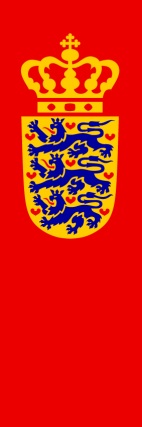 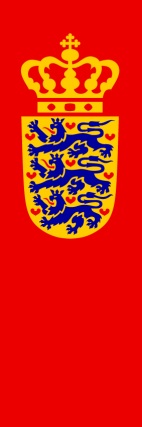 BilagSag/ID Nr.EnhedDato2019 - 15262 / 4225773Fiskeripolitisk Kontor (FPK)24-04-2019